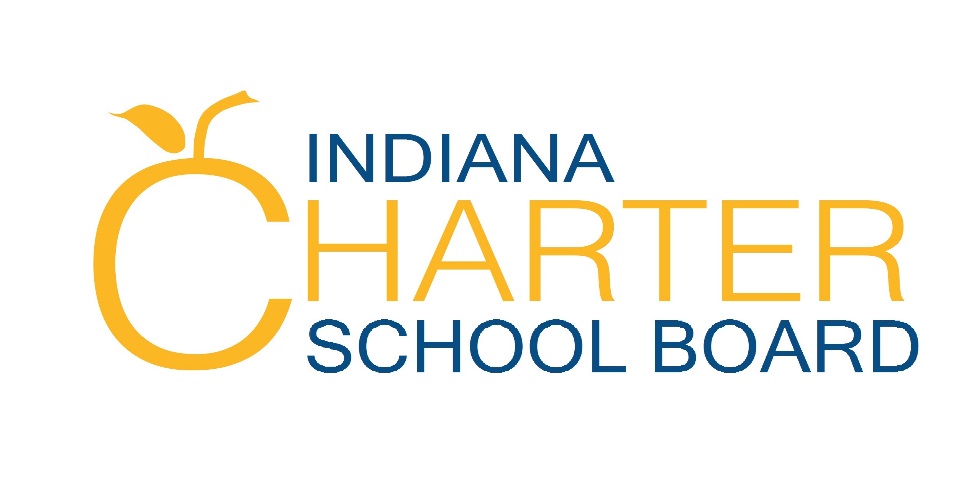 Aviso de Audiencia Pública VirtualTodas las partes interesadas pueden enviar comentarios públicos a charter-applications@icsb.in.gov y el correo electrónico se incluirá con la información presentada al consejo.  Todos los comentarios públicos, tanto los hablados en la audiencia pública como por correo electrónico, tienen la misma consideración. El período de comentarios públicos finaliza el 29 de noviembre del 2021.Todas las reuniones públicas de Indiana Charter School Board son accesibles para personas con discapacidades. Para las personas con discapacidad auditiva que requieren servicios de intérprete para la reunión, notifique a Beatriz Pacheco por escrito a Indiana Charter School Board, 143 W. Market St, Indianapolis, Indiana 46204; por TDD al (317) 232-0570; o por teléfono al (317) 232-7585. La notificación debe hacerse al menos cuarenta y ocho (48) horas antes de la reunión. Para las personas con discapacidad visual o ciegas y que requieren copias en letra grande o en Braille de los materiales que se distribuirán en la reunión, comuníquese con la persona mencionada anteriormente al menos cuarenta y ocho (48) horas antes de la reunión.Fecha y horaUbicaciónOrganizadorEscuela9 de noviembre del 2021
6:00 p.m. EDTEl personal de ICSB terminará la audiencia pública después de que todos los asistentes hayan hablado y es evidente que nadie más se unirá a la sesión.https://indiana.webex.com/indiana/j.php?MTID=m0ad8929f5ace7954b593f8e3f3aca73aNúmero de reunión (código de acceso):  2318 244 1837Contraseña: charterLlame al número:  1-844-621-3956 Estados Unidos Llamada gratuita1-240-454-0887 Estados Unidos PeajeCircle City Preparatory, IncCircle City Prep Charter SchoolIndianapolis, INIndianapolis Public Schools